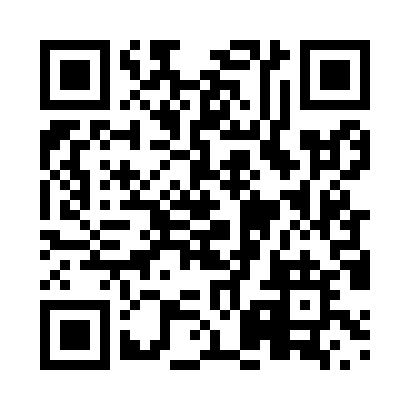 Prayer times for Port Bolster, Ontario, CanadaMon 1 Jul 2024 - Wed 31 Jul 2024High Latitude Method: Angle Based RulePrayer Calculation Method: Islamic Society of North AmericaAsar Calculation Method: HanafiPrayer times provided by https://www.salahtimes.comDateDayFajrSunriseDhuhrAsrMaghribIsha1Mon3:455:371:216:419:0510:572Tue3:455:371:216:419:0410:563Wed3:465:381:216:419:0410:564Thu3:475:391:216:419:0410:555Fri3:485:391:226:419:0310:546Sat3:495:401:226:419:0310:537Sun3:515:411:226:419:0310:538Mon3:525:411:226:419:0210:529Tue3:535:421:226:419:0210:5110Wed3:545:431:226:409:0110:5011Thu3:555:441:226:409:0110:4912Fri3:575:451:236:409:0010:4813Sat3:585:461:236:408:5910:4714Sun3:595:461:236:398:5910:4515Mon4:015:471:236:398:5810:4416Tue4:025:481:236:398:5710:4317Wed4:045:491:236:388:5610:4218Thu4:055:501:236:388:5610:4019Fri4:075:511:236:378:5510:3920Sat4:085:521:236:378:5410:3821Sun4:105:531:236:368:5310:3622Mon4:115:541:236:368:5210:3523Tue4:135:551:236:358:5110:3324Wed4:145:561:236:358:5010:3225Thu4:165:571:236:348:4910:3026Fri4:175:581:236:348:4810:2827Sat4:195:591:236:338:4710:2728Sun4:216:001:236:328:4610:2529Mon4:226:011:236:328:4510:2330Tue4:246:021:236:318:4310:2231Wed4:256:041:236:308:4210:20